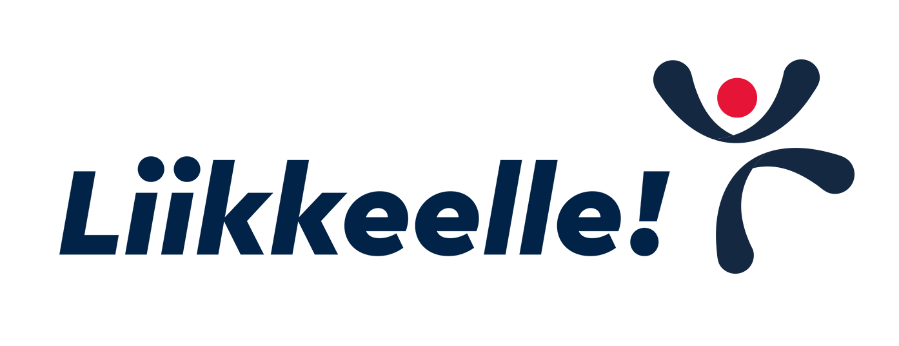 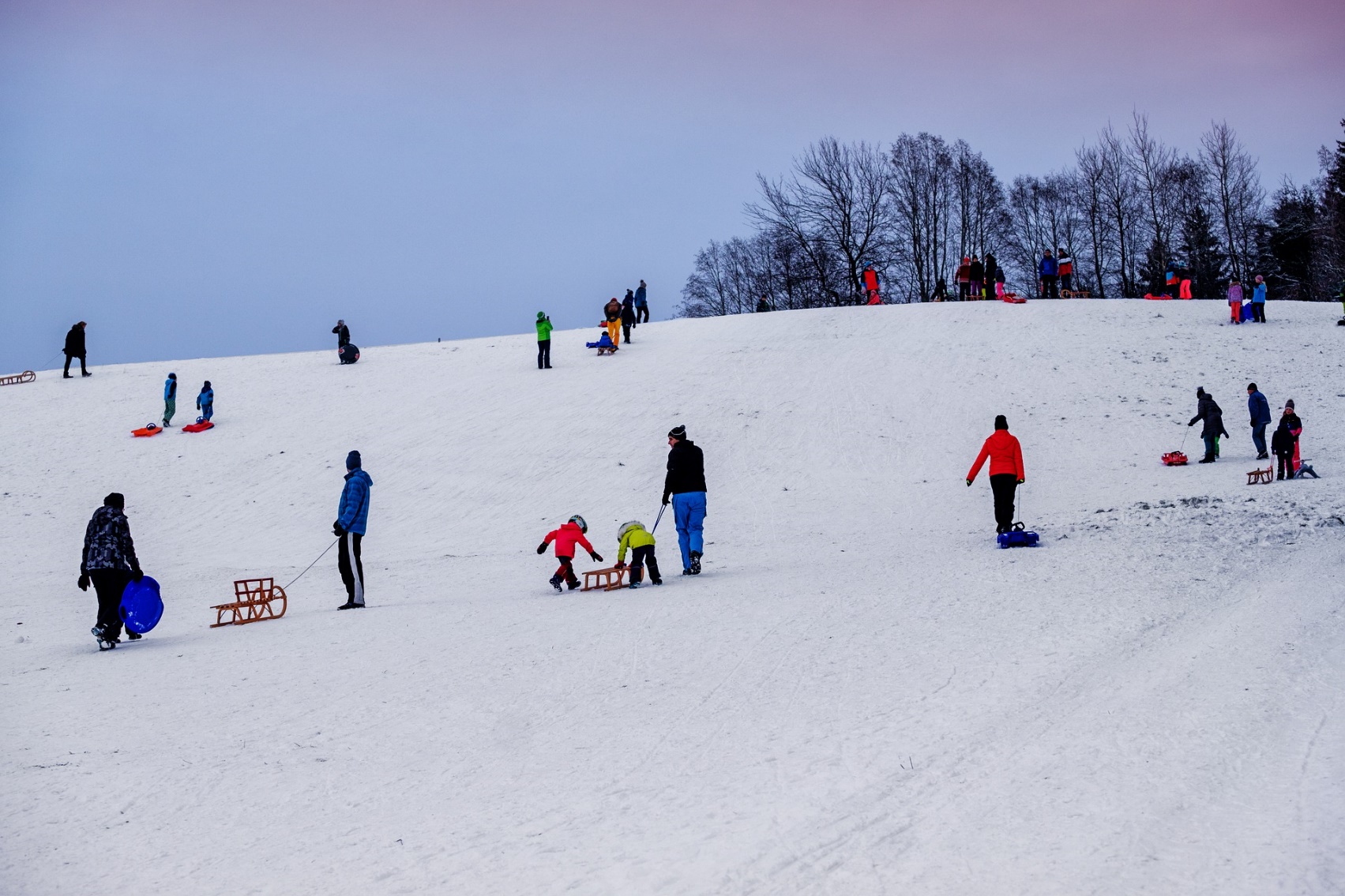 LIIKKEELLE LASKIAISENA!Aika ja paikka:Sisältö:Järjestäjä ja lisätietoja:#liikkeelle #liikkeellelaskiaisena #tulry #hyvässäseurassa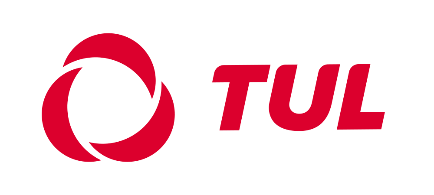 